L’adjudant-chef (H) Dominique Duchêne vous informe que son deuxième livre sur les anciennes casernes de pompiers en France vient de sortir des presses, il est intitulé :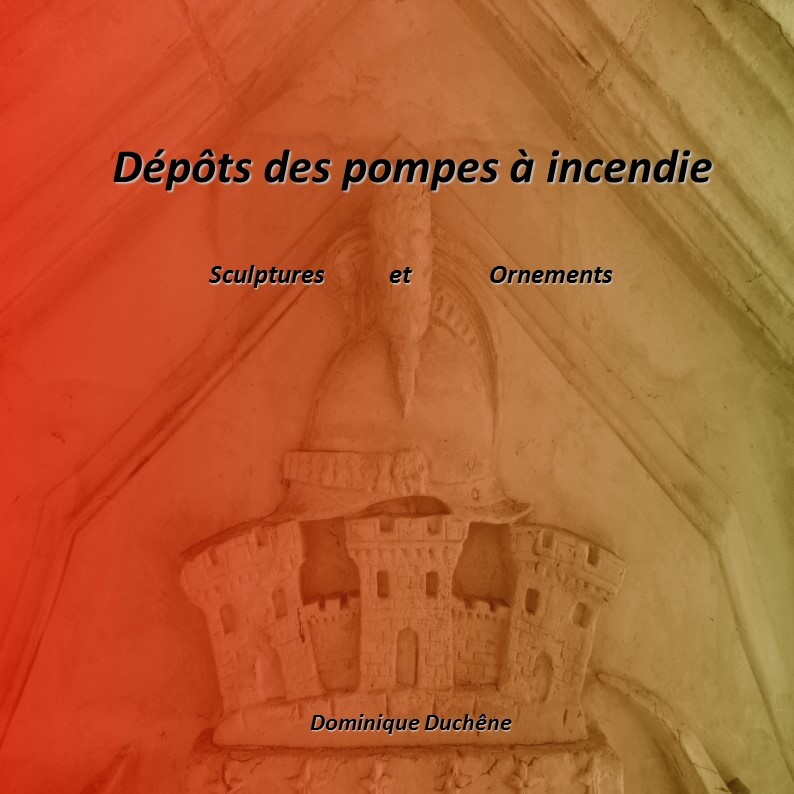                                    Dépôts des pompes à incendie                                         Sculptures et ornementsIl vous dévoile et vous offre à travers ses 92 pages, ses 28 départements et ses 126 photos couleurs, casernements, frontons, clochetons, fresques, girouettes.………………………………………………………………………………………………………….                                                             Bon de commande A retourner :     Dominique Duchêne 22 rue de Sereau 18320 Jouet sur l’Aubois  Tél   02 48 76 00 24  ou  06 41 85 69 91               dominique.a.duchene@orange.frNom ……………………………………….. Prénom ………………………………………………………….Adresse ………………………………………………………………………………………………………….Code postal ………………………………… Ville …………………………………………………………..Téléphone ………………………………….. Mail …………………………………………………………..                                                    Règlement à joindre à la commande                                                   Frais postaux * (courrier avec suivi)                                               Pour 1 exemplaire ……………4,60 euros                                               Me contacter pour plusieurs exemplaires DESIGNATIONPRIX   UNITAIRE    QUANTITE       TOTALDépôts des pompes à incendie      18,00 eurosCasernes de nos Campagnes20,00 euros  - 15%     17,00 eurosFRAIS DE PORT  *TOTAL